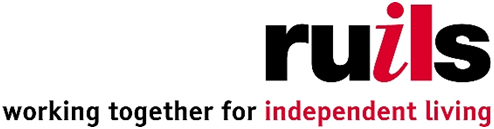 Direct Payments If you are eligible for financial assistance to help pay for your care and support you can choose to have a Direct Payment which is an amount of money you can use to organise the support you need yourself, including directly employing support staff.Support PlanningYour support plan details the care and support you have chosen and the amount of money approved for you to arrange your support. Your Social Worker will have written this with your input and you should have a copy.You may have to contribute to this budget, depending on your financial circumstances. Your Social Worker should also have given you a Direct Payment agreement to sign. This details the agreement between the Council and you or your representative with regard to the Direct Payment.Setting up Care and SupportOnce the plan is approved we can assist you in finding support, for example help with finding a support agency or assisting you in employing your own support staff or Personal Assistant. We can support you in your role as an employer and provide payroll services to help you pay them accurately. We can signpost you to specialist services or providers and local community services which may provide support.If you need support with managing your budget we offer a managed account service where we hold the money and pay care bills on your behalf.We can introduce you to other people who use a Direct Payment.For more information contact the Direct Payment Support team: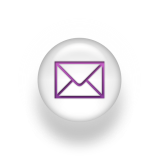 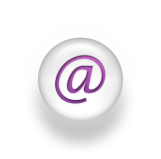 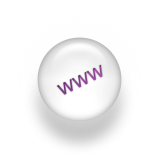 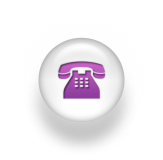 